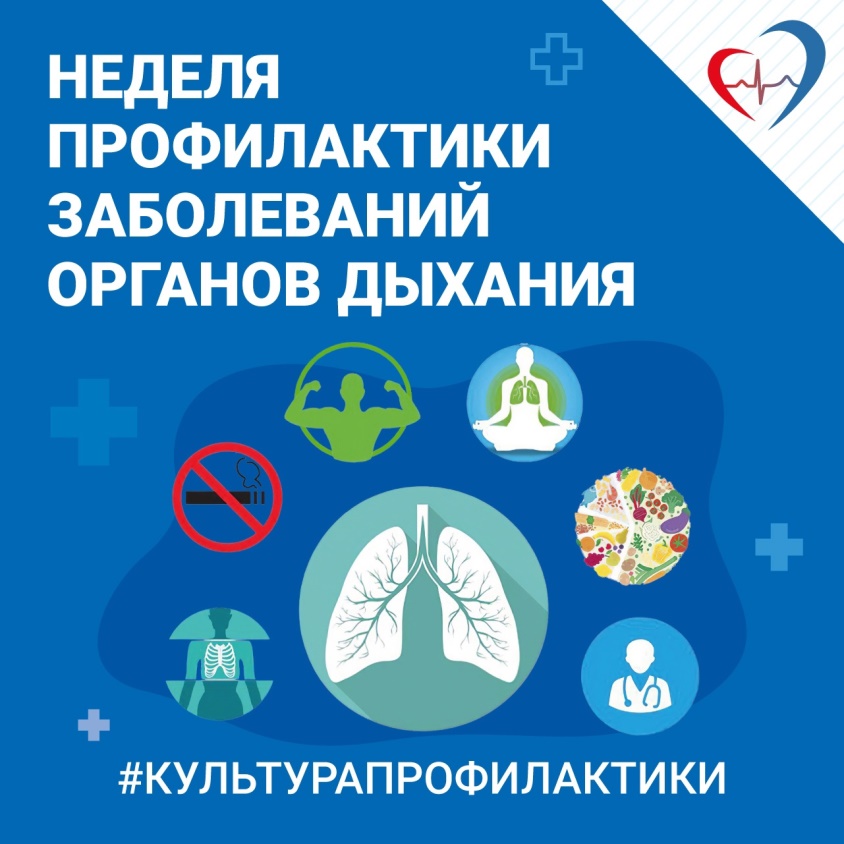 К заболеваниям органов дыхания относятся
 хронический бронхит
бронхиальная астма
пневмония
хроническая обструктивная болезнь легких и многие другие.

Курение — фактор риска развития рака легких и ХОБЛ.

К факторам риска также относятся бактериальные и вирусные инфекции.

Подробнее о том, как сохранить здоровье органов дыхания и о профилактике заболеваний читайте на нашей странице и в официальном Telegram-канале ведомства: https://clck.ru/33krH4.

#культурапрофилактики
#СамарскаяОбласть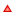 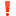 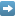 